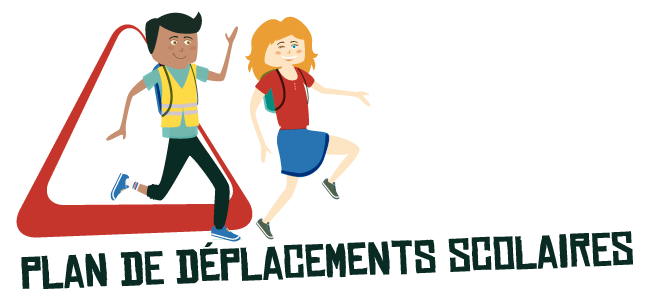 Obligation triennale pour les écoles disposant d'un PDS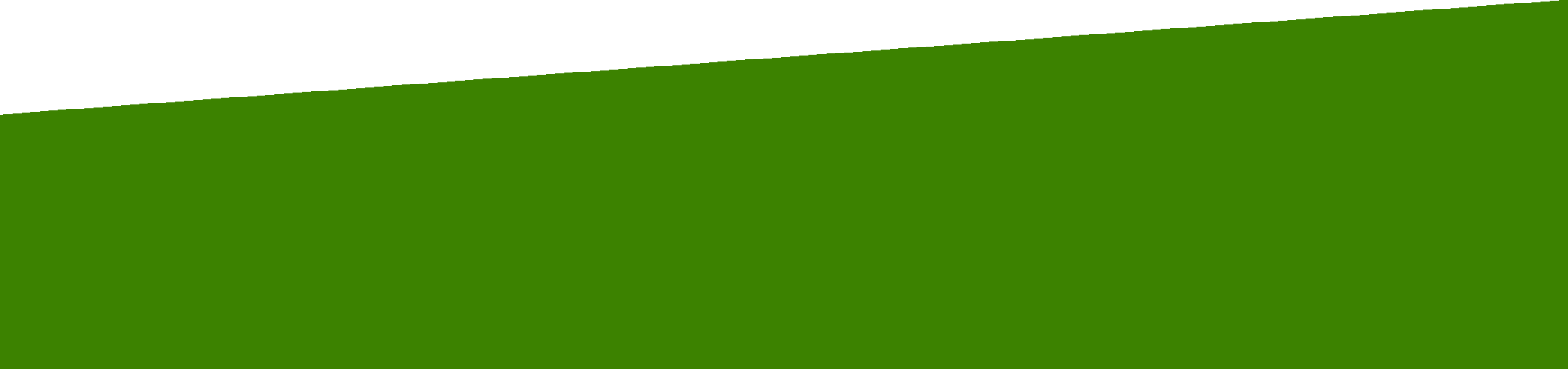 1.	RENSEIGNEMENTS GENERAUX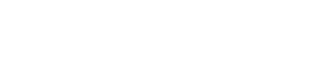 DESCRIPTION DE L'ÉCOLEGROUPE DE TRAVAILLe groupe de travail est composé de toute personne qui souhaite réfléchir et agir à une mobilité scolaire plus active : membres du personnel, parents, élèves, représentant de la commune… Bruxelles Mobilité utilise les adresses e-mail ci-dessous uniquement pour la communication des informations en lien avec les PDS (newsletter de mobilité scolaire, appels à projets, invitation au Salon annuel de la mobilité scolaire). COMPORTEMENTS DE MOBILITÉL’analyse des modes de déplacement des élèves est réalisée au moyen d'une "enquête en classe". Pour ce faire, vous pouvez utiliser les formulaires en annexe. Vous pouvez également télécharger ces formulaires sur notre site (https://mobilite-mobiliteit.brussels/fr/ecole/les-plans-de-deplacements-scolaires).Veuillez compléter les tableaux ci-dessous en chiffres absolus. Si votre école est composée de différentes niveaux scolaires, vous devez remplir un tableau par niveau (voir ci-dessous : tableau pour écoles maternelles, pour écoles primaires et pour écoles secondaires).Mode de déplacement principal des élèves entre leur domicile et l’écoleNiveau maternelNiveau primaire Niveau secondaire Mode de déplacement principal du personnel entre le domicile et l’écoleMode de déplacement dans le cadre de sorties scolairesCarte des domicilesVous pouvez, via votre plan d’actions PDS, demander à Bruxelles Mobilité de mettre à jour la carte des domiciles de votre école, qui indique le lieu de l'école et les adresses de tous les élèves. Des cercles indiquent les élèves qui habitent dans un rayon de 1 km et de 4 km de l'école. Ceux-ci vous permettent d'estimer le potentiel d'encouragement de vos élèves à effectuer des trajets domicile-école à pied ou à vélo.  Pour créer cette carte, nous avons besoin d'un fichier Excel avec les adresses anonymisées de vos élèves. Mise en page :Vous trouverez également un template en excel pour ceci sur le site portail de Bruxelles Mobilité (https://mobilite-mobiliteit.brussels/fr/ecole), dans le volet ‘Plans de Déplacements Scolaires’ > ‘Qu’est-ce qu’on attend de mon école ?’.Si vous indiquez dans la dernière colonne les modes de déplacement les plus utilisés par élève, nous pourrons les indiquer en différentes couleurs sur la carte des lieux de résidence. De cette façon, vous pouvez immédiatement voir si les élèves qui vivent à proximité de l'école se déplacent déjà activement. Si vous souhaitez faire mettre à jour la carte des domiciles de votre école, vous devez intégrer cette demande dans votre plan d’actions (voir derniers pages de ce document) et nous faire parvenir la liste des adresses anonymisés. Vous pouvez également demander des impressions (A4 à A1) de cette carte via votre plan d’actions. MESURES EXISTANTES DANS L’ÉCOLESensibilisation à une mobilité active et durable, et à la sécurité routièreEducation à la mobilité active et à la multimodalitéOrganisation des déplacementsInfrastructureCommunicationNOUVELLES MESURES ET DEMANDE DE SOUTIEN À BRUXELLES MOBILITÉAttention : sans un plan d'action complété (voir page suivante), votre actualisation n'est pas complète. Quand vous définissez les nouvelles mesures pour évoluer vers une mobilité plus active et durable (= plan d’actions), il est important de définir la vision sur la mobilité de votre établissement. Cette vision de l’avenir vous permet de définir les objectifs à long et à court terme. N'hésitez pas à contacter Bruxelles Mobilité pour des conseils quant au contenu, mais aussi pour demander un soutien pour vos actions de mobilité. Voici quelques exemples de soutien matériel : matériel didactique, vélos/draisiennes, parking vélos, cordes de promenade, pistes de circulation, chasubles, casques vélo, etc.Veuillez indiquer clairement le soutien que vous demandez pour vos actions dans les 
2 dernières colonnes du plan d'action. N'hésitez pas à découvrir l'ensemble de l'offre pédagogique sur notre site internet 
https://mobilite-mobiliteit.brussels/fr/ecole/soutien-materiel-et-financier où vous pouvez également trouver des idées pour compléter votre plan d'action !SIGNATURE DE LA DIRECTIONIdentification de l’établissement scolaire pour lequel cette actualisation est complétéeIdentification de l’établissement scolaire pour lequel cette actualisation est complétéeIdentification de l’établissement scolaire pour lequel cette actualisation est complétéeIdentification de l’établissement scolaire pour lequel cette actualisation est complétéeNomRueNuméroBoîteCode postalCommuneSite internetNiveau Maternel Primaire Secondaire Maternel Primaire Secondaire Maternel Primaire SecondaireRéseau Officiel organisé par la Communauté française Officiel organisé par une commune Libre non confessionnel Libre confessionnel Privé / non subventionné Officiel organisé par la Communauté française Officiel organisé par une commune Libre non confessionnel Libre confessionnel Privé / non subventionné Officiel organisé par la Communauté française Officiel organisé par une commune Libre non confessionnel Libre confessionnel Privé / non subventionnéType d’enseignement☐ Enseignement ordinaire☐ Enseignement spécialisé☐ Enseignement ordinaire☐ Enseignement spécialisé☐ Enseignement ordinaire☐ Enseignement spécialiséDirection de l'implantation scolaireDirection de l'implantation scolaireDirection de l'implantation scolaireDirection de l'implantation scolaireNomPrénomNuméro de téléphoneNuméro de GSME-mailAssociation des parentsAssociation des parentsAssociation des parentsAssociation des parentsY a-t-il une association des parents au sein de votre établissement scolaire ?Y a-t-il une association des parents au sein de votre établissement scolaire ? Oui Non Oui NonSi oui, pouvez-vous nous fournir les coordonnées de la personne de contact ?Si oui, pouvez-vous nous fournir les coordonnées de la personne de contact ?Si oui, pouvez-vous nous fournir les coordonnées de la personne de contact ?Si oui, pouvez-vous nous fournir les coordonnées de la personne de contact ?NomPrénomE-mail1E-mail1E-mail1E-mail1Nombre d'élèves et de membres du personnel - dans l'implantation scolaire pour laquelle cette actualisation est complétéeNombre d'élèves et de membres du personnel - dans l'implantation scolaire pour laquelle cette actualisation est complétéeNombre d'élèves et de membres du personnel - dans l'implantation scolaire pour laquelle cette actualisation est complétéeAnnée scolaire Nombre de membres du personnelEnseignantsAutres membres du personnelNombre de membres du personnelNombre total de membres de personnel (enseignants + autres) dans cette implantation scolaireNombre d’élèves/classes par niveauElèvesClassesMaternelPrimaireSecondaireNombre total d’élèves dans cette implantation scolaireHoraires de cours(notez les heures de démarrage / de fin de cours pour la majorité des élèves)Horaires de cours(notez les heures de démarrage / de fin de cours pour la majorité des élèves)Heure de début – heure de finLe matinL'après-midiLe mercrediPersonne de référence (personne de contact) en matière de mobilité et sécurité routière pour cette implantation scolairePersonne de référence (personne de contact) en matière de mobilité et sécurité routière pour cette implantation scolairePersonne de référence (personne de contact) en matière de mobilité et sécurité routière pour cette implantation scolairePersonne de référence (personne de contact) en matière de mobilité et sécurité routière pour cette implantation scolairePersonne de référence (personne de contact) en matière de mobilité et sécurité routière pour cette implantation scolaireNomPrénomFonctionTél.E-mailGroupe de travailGroupe de travailGroupe de travailGroupe de travailGroupe de travailNomPrénomFonctionTél.E-mailRépartition des élèves selon leur mode de déplacement principal Répartition des élèves selon leur mode de déplacement principal Répartition des élèves selon leur mode de déplacement principal Répartition des élèves selon leur mode de déplacement principal Répartition des élèves selon leur mode de déplacement principal Nombre♂♀%A piedEn rang à pied (pédibus)A véloEn rang véloA trottinetteEn transports publicsEn bus scolaireEn cyclomoteur ou motoEn voitureEn covoiturage (hors membres de la famille)Autres : TOTAL 100%Date de l'enquêteRépartition des élèves selon leur mode de déplacement principal Répartition des élèves selon leur mode de déplacement principal Répartition des élèves selon leur mode de déplacement principal Répartition des élèves selon leur mode de déplacement principal Répartition des élèves selon leur mode de déplacement principal Nombre♂♀%A piedEn rang à pied (pédibus)A véloEn rang véloA trottinetteEn transports publicsEn bus scolaireEn cyclomoteur ou motoEn voitureEn covoiturage (hors membres de la famille)Autres : TOTAL 100%Date de l'enquêteRépartition des élèves selon leur mode de déplacement principal Répartition des élèves selon leur mode de déplacement principal Répartition des élèves selon leur mode de déplacement principal Répartition des élèves selon leur mode de déplacement principal Répartition des élèves selon leur mode de déplacement principal Nombre♂♀%A piedEn rang à pied (pédibus)A véloEn rang véloA trottinetteEn transports publicsEn bus scolaireEn cyclomoteur ou motoEn voitureEn covoiturage (hors membres de la famille)Autres : TOTAL Date de l'enquêteRépartition du personnel selon leur mode de déplacement principalRépartition du personnel selon leur mode de déplacement principalRépartition du personnel selon leur mode de déplacement principalRépartition du personnel selon leur mode de déplacement principalRépartition du personnel selon leur mode de déplacement principalNombre ♂♀%A piedA véloA trottinetteSNCBSTIBDe LijnTECEn cyclomoteur ou motoEn voitureEn covoiturage (hors membres de la famille)Autres :TOTAL100%Date de l'enquêteDestinationDistance (km)Mode de déplacement(à pied, à vélo, 
à trottinette, 
en bus scolaire, en transports publics, autres)Fréquence (hebdomadaire, bimensuel, mensuel, une fois / occasionnellement)informations supplémentaires (niveaux concernés, etc.)A la piscineA la bibliothèqueEn sortie (1 jour)En sortie (plusieurs jours)Autre(s) (précisez) :Adresse (rue + numéro)Code postalCommuneMode de déplacement(obligatoire)(obligatoire)(obligatoire)(facultatif)ActionOui/NonInformations (description de l’action, public cible, fréquence, responsable, …)Pendant la Semaine de la Mobilité (16 au 22 sept), mon école organise une ou plusieurs actions de sensibilisation à :La mobilité active et durableLa sécurité routière Oui   Non Oui   NonPendant la Semaine de la Mobilité, mon école participe à l’action ‘à pied, à vélo à l’école’ Oui  NonEn dehors de la Semaine de la Mobilité, chaque année scolaire, mon école organise une ou plusieurs actions de sensibilisation à :La mobilité active et durableLa sécurité routière Oui   Non Oui   NonDiscussion en classe autour des itinéraires et des modes de déplacement utilisés entre le domicile et l’école (par exemple au moyen de la carte des domiciles, réalisée dans le cadre du PDS) Oui NonOrganisation d’une action de sensibilisation à la visibilité (en hiver), tel que « Be bright, use a light » Oui NonUtilisation du matériel de sensibilisation de l’action « Opération Cartable » (sur la sécurité routière) Oui NonParticipation à "Mov’in the city" (pour les écoles secondaires) Oui NonPromenade(s) dans le quartier, avec entre autres l’identification des éventuels lieux à risque Oui NonOrganisation d’une ou plusieurs sorties scolaires (journée, Weekend, etc.) :A piedA vélo Oui   Non Oui   NonOrganisation d’actions de sensibilisation spécifiques pour les parents (ex : organisation d’un moment de test de différents systèmes de vélos pour conduire les enfants à l’école (vélos cargos, remorques, longtail, …), stand info mobilité, etc.) Oui NonOrganisation d’actions de sensibilisation spécifiques vers le personnel de l’école Oui NonIntégration de la thématique de la mobilité et de la sécurité routière dans les cours par les enseignants (matériel didactique, pistes de circulation, etc.)  Oui NonIntégration de la thématique de la mobilité et de la sécurité routière dans les cours via des animations (accompagnement externe) Oui NonLes élèves reçoivent des formations à la sécurité routière par la police Oui NonAutre(s) (précisez) :  Oui NonActionOui/NonInformations (description de l’action, public cible, fréquence, responsable, …)Écoles primaires :Un programme d’apprentissage de la marche  est donné dans au moins un degré d'enseignement de mon école :Programme d’apprentissage Piétons de Bruxelles Mobilité (Petit Piéton, Piéton de Bronze – Argent – Or)Brevet du piéton de GoodPlanet en P1 et/ou P4Autre Oui  Non Oui  Non Oui  NonUn programme d’apprentissage du vélo est donné dans au moins un degré d'enseignement de mon école :Programme d’apprentissage Cyclistes de Bruxelles Mobilité (Petit Cycliste, Cycliste de Bronze – Argent – Or)3Brevet du cycliste de Pro VeloAutre Oui  Non Oui  Non Oui  NonUn programme d’apprentissage de la marche et/ou du vélo est utilisé dans tous les degrés d'enseignement de mon école (par exemple, le programme d’apprentissage de Bruxelles Mobilité) Oui NonÉcoles secondaires :Mon école fait de l’éducation à la multimodalité Oui NonEnseignants :Au cours des 3 dernières années, mon école a organisé une journée pédagogique sur la mobilité durable  Oui NonAu moins un membre du personnel a été formé à l'encadrement d'un groupe :A piedA vélo Oui   Non Oui   NonAu moins un membre du personnel a été formé à l'entretien et à la réparation des vélos Oui NonParents : Mon école a organisé une formation pour apprendre aux parents à faire du vélo Oui NonMon école a organisé une formation pour apprendre aux parents à faire du vélo avec leur enfant Oui NonAutre(s) (précisez) :  Oui NonActionOui/NonInformations (description de l’action, public cible, fréquence, responsable, …)Rang(s) pour les déplacements domicile-école (le matin et/ou le soir) :A piedA trottinetteA vélo Oui   Non Oui   Non Oui   NonRang(s) depuis ou vers un carrefour à proximité de l’école (le matin et/ou le soir) :A piedA trottinetteA vélo Oui   Non Oui   Non Oui   NonParrainage/marrainage à pied ou à vélo ‘un élève plus expérimenté accompagne un élève moins expérimenté) Oui NonOrganisation de co-mobilité (encourager les parents à regrouper les trajets de leurs enfants) (base de données, carte, mise en contact, etc.) Oui NonAutre(s) (précisez) :  Oui NonQualité des parkings vélosQualité des parkings vélosQualité des parkings vélosSur le domaine de l'écoleSur le domaine de l'écoleSur le domaine de l'écoleY a-t-il un parking vélos sur le domaine de l'école ? Oui NonInformations (responsable, …) :Parking vélos élèves :Parking vélos élèves :Parking vélos élèves :Combien de places compte ce parking vélo ? Combien de places compte ce parking vélo ? Est-ce un parking de qualité ? Est-ce un parking de qualité ? Type : Avec support permettant d’attacher le cadre du vélo (pas du type pince-roues)Type : Avec support permettant d’attacher le cadre du vélo (pas du type pince-roues) Oui       NonAccessibilité : proche de l'entrée et sans obstacle (escaliers, portes)Accessibilité : proche de l'entrée et sans obstacle (escaliers, portes) Oui       NonNombre de places suffisantNombre de places suffisant Oui       NonCouvertCouvert Oui       NonSi vous avez indiqué ‘non’ pour un ou pour plusieurs aspects : pourquoi ?Si vous avez indiqué ‘non’ pour un ou pour plusieurs aspects : pourquoi ?Parking vélos personnel :Parking vélos personnel :Parking vélos personnel :Le personnel dispose-t-il d'un parking vélos à part sur le domaine ?Le personnel dispose-t-il d'un parking vélos à part sur le domaine ? Oui       NonCombien de places compte ce parking vélo ? Combien de places compte ce parking vélo ? Est-ce un parking de qualité ?Est-ce un parking de qualité ?Type : Avec support permettant d’attacher le cadre du vélo (pas du type pince-roues)Type : Avec support permettant d’attacher le cadre du vélo (pas du type pince-roues) Oui       NonAccessibilité : proche de l'entrée et sans obstacle (escaliers, portes)Accessibilité : proche de l'entrée et sans obstacle (escaliers, portes) Oui       NonNombre de places suffisantNombre de places suffisant Oui       NonCouvertCouvert Oui       NonSi vous avez indiqué ‘non’ pour un ou pour plusieurs aspects : pourquoi ?Si vous avez indiqué ‘non’ pour un ou pour plusieurs aspects : pourquoi ?Général (élèves + personnel)Général (élèves + personnel)Informations (description de l’action, public cible, fréquence, responsable, …)Y a-t-il un local où les cyclistes peuvent laisser leur casque, leurs vêtements de pluie, etc. ? Oui NonEst-ce que les cyclistes ont accès à une douche sur le domaine de l’école ? Oui NonUne pompe à vélo et des équipements de base pour la réparation des vélos sont-ils mis à la disposition des élèves et enseignants cyclistes ? Oui NonL'école dispose-t-elle de sa propre flotte de vélos pour (une partie) des élèves ?MaternelPrimaireSecondaire Oui    Non Oui    Non Oui    NonL'école dispose-t-elle de sa propre flotte de vélos pour (une partie) des enseignants ? Oui NonY a-t-il un local pour stocker correctement cette flotte de vélos ? Oui NonSur la voie publiqueSur la voie publiqueSur la voie publiqueY a-t-il un parking vélos dans la rue de votre école ?Y a-t-il un parking vélos dans la rue de votre école ? Oui        NonEst-ce un parking de qualité ? Distance : max. 25 m de l'entréeNombre de places suffisantEst-ce un parking de qualité ? Distance : max. 25 m de l'entréeNombre de places suffisant Oui        Non Oui        NonParking trottinettesParking trottinettesParking trottinettesY a-t-il un parking trottinettes sur le domaine de l'école ? Oui NonInformations (responsable, …) :Combien de places compte ce parking trottinettes ? Combien de places compte ce parking trottinettes ? Autres infrastructuresAutres infrastructuresAutres infrastructuresAction Oui/NonInformations (description de l’action, public cible, fréquence, responsable, …)Collaboration avec la commune ou avec les instances régionales pour l’amélioration les infrastructures aux abords de l’établissement Oui NonTout Bruxelles est une "Ville 30" depuis le 01/01/2021. 30 km/h y est la norme. Ce n'est que lorsque cela est spécifiquement mentionné que la vitesse autorisée est plus élevée (50 km/h).Une vitesse plus élevée est-elle autorisée dans la rue de votre école ?Tout Bruxelles est une "Ville 30" depuis le 01/01/2021. 30 km/h y est la norme. Ce n'est que lorsque cela est spécifiquement mentionné que la vitesse autorisée est plus élevée (50 km/h).Une vitesse plus élevée est-elle autorisée dans la rue de votre école ? Oui        NonRue scolaire : La rue de votre école est-elle une rue scolaire ? (rue fermée à la circulation motorisée entrante à certaines heures) Oui NonCette rue est-elle équipée d'une infrastructure adaptée ? (par ex. barrière) Oui NonExiste-t-il une gestion quotidienne de la rue scolaire ? (présence d'un surveillant) Oui	 Parents	 Enseignants     Commune NonZone kiss-and-ride :Y a-t-il une zone kiss-and-ride ? Oui NonUne gestion quotidienne de la zone kiss-and-ride est-elle prévue ? (présence d'un surveillant) Oui	 Parents Enseignants NonAutre(s) (précisez) :  Oui NonActionOui/NonInformations (description de l’action, public cible, fréquence, responsable, …)L'état des lieux concernant le projet de mobilité durable est présenté chaque année aux :Membres du personnelparents Oui   Non Oui   NonDes informations sur la mobilité/accessibilité de l'école sont données au moment de l'inscription Oui NonDiffusion d'informations sur la mobilité/sécurité routière sur le site web ou sur d'autres canaux numériques  Oui NonInformations sur la mobilité/sécurité routière aux parents (fiches d’accessibilité, comportement exemplaire, faux PV, carte des domiciles, vélothèque / "un vélo pour 10 ans", etc.) Oui NonInformations sur la mobilité/sécurité routière aux membres du personnel (primes, indemnisations vélo, Bike Project de Pro Velo, etc.) Oui NonMention des actions de mobilité dans le règlement de l'école Oui NonMention des actions de mobilité dans le projet pédagogique de l'école Oui NonLa banderole PDS a-t-elle été accrochée à l’entrée ou à la clôture de l'école ? Oui NonAutre(s) (précisez) :  Oui NonPlan d'action PDSEcole: Vision de l’école: Objectifs pour cette année scolaire:N° 1: N° 2:N° 3: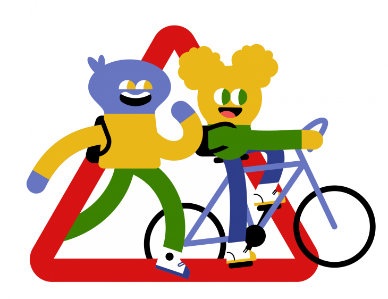 Année scolaire:Vision de l’école: Objectifs pour cette année scolaire:N° 1: N° 2:N° 3:Vision de l’école: Objectifs à long terme:N° 4: N° 5:N° 6:Vision de l’école: Objectifs à long terme:N° 4: N° 5:N° 6:Personne de contact mobilité scolairePersonne de contact mobilité scolairePersonne de contact mobilité scolaireNom :E-mail :N° de téléphone :Validation du plan d’action par la directionValidation du plan d’action par la directionValidation du plan d’action par la directionValidation du plan d’action par la direction(Précédée du nom, prénom, fonction)Signature :Date:Cachet :L’école peut demander de l’aide à Bruxelles Mobilité via le plan d’action. Plus d’info: Les Plans de Déplacements Scolaires | Bruxelles Mobilité (mobilite-mobiliteit.brussels) (onglet: De quel soutien mon école peut-elle bénéficier?).Cette offre est basée sur notre vision de la mobilité scolaire à Bruxelles: Le public scolaire (élèves, parents et personnel de l’école) se déplace activement (à pied, trottinette, vélo) et en toute sécurité.	Préparation des actions	Préparation des actions	Préparation des actions	Préparation des actions	Préparation des actionsAide demandée à Bruxelles Mobilité(à compléter uniquement si l’école souhaite de l’aide pour l’action)Aide demandée à Bruxelles Mobilité(à compléter uniquement si l’école souhaite de l’aide pour l’action)N° ObjectifActions proposées(actions concrètes et développées ; pour quelle(s) classe(s)) Responsable(nom, prénom, fonction)Planning(quand est-ce planifié? Animation déjà réservée ?)Matériel nécessaire déjà disponible à l’école (= optionnel: pour la préparation de l’action)Matériel et/ou animation demandée(spécifier les caractéristiques: nom de l’animation, type, taille de l’impression, modèle, taille,…)NombreExempleExempleExempleExempleExempleExempleExempleObj 3Trajet à vélo jusqu’à la piscineProf de sport Benjamin StevensToutes les deux semaines durant l’année scolaire5 vélos de l’école (pour les élèves n’ayant pas de vélo)Chasuble (taille M)Casques vélo (taille M) (pour les élèves n’ayant pas de casques)40 pièces5 piècesSensibilisation (actions visant à faire prendre conscience aux élèves, parents et personnel scolaire de l’importance et des avantages de la mobilité active et de la sécurité routière)Sensibilisation (actions visant à faire prendre conscience aux élèves, parents et personnel scolaire de l’importance et des avantages de la mobilité active et de la sécurité routière)Sensibilisation (actions visant à faire prendre conscience aux élèves, parents et personnel scolaire de l’importance et des avantages de la mobilité active et de la sécurité routière)Sensibilisation (actions visant à faire prendre conscience aux élèves, parents et personnel scolaire de l’importance et des avantages de la mobilité active et de la sécurité routière)Sensibilisation (actions visant à faire prendre conscience aux élèves, parents et personnel scolaire de l’importance et des avantages de la mobilité active et de la sécurité routière)Sensibilisation (actions visant à faire prendre conscience aux élèves, parents et personnel scolaire de l’importance et des avantages de la mobilité active et de la sécurité routière)Sensibilisation (actions visant à faire prendre conscience aux élèves, parents et personnel scolaire de l’importance et des avantages de la mobilité active et de la sécurité routière)Education (actions visant à doter les élèves, les parents et le personnel scolaire des compétences nécessaires pour se déplacer activement)Education (actions visant à doter les élèves, les parents et le personnel scolaire des compétences nécessaires pour se déplacer activement)Education (actions visant à doter les élèves, les parents et le personnel scolaire des compétences nécessaires pour se déplacer activement)Education (actions visant à doter les élèves, les parents et le personnel scolaire des compétences nécessaires pour se déplacer activement)Education (actions visant à doter les élèves, les parents et le personnel scolaire des compétences nécessaires pour se déplacer activement)Education (actions visant à doter les élèves, les parents et le personnel scolaire des compétences nécessaires pour se déplacer activement)Education (actions visant à doter les élèves, les parents et le personnel scolaire des compétences nécessaires pour se déplacer activement)Organisation des déplacements (actions pour des déplacements plus actifs dans la pratique, tant pour les trajets domicile-école que pour les déplacements scolaires, par exemple vers la piscine)Organisation des déplacements (actions pour des déplacements plus actifs dans la pratique, tant pour les trajets domicile-école que pour les déplacements scolaires, par exemple vers la piscine)Organisation des déplacements (actions pour des déplacements plus actifs dans la pratique, tant pour les trajets domicile-école que pour les déplacements scolaires, par exemple vers la piscine)Organisation des déplacements (actions pour des déplacements plus actifs dans la pratique, tant pour les trajets domicile-école que pour les déplacements scolaires, par exemple vers la piscine)Organisation des déplacements (actions pour des déplacements plus actifs dans la pratique, tant pour les trajets domicile-école que pour les déplacements scolaires, par exemple vers la piscine)Organisation des déplacements (actions pour des déplacements plus actifs dans la pratique, tant pour les trajets domicile-école que pour les déplacements scolaires, par exemple vers la piscine)Organisation des déplacements (actions pour des déplacements plus actifs dans la pratique, tant pour les trajets domicile-école que pour les déplacements scolaires, par exemple vers la piscine)Infrastructure (actions visant à améliorer l'infrastructure de l’école pour les élèves, les parents et le personnel qui se déplacent activement à l'intérieur et à l'extérieur de l'école)Infrastructure (actions visant à améliorer l'infrastructure de l’école pour les élèves, les parents et le personnel qui se déplacent activement à l'intérieur et à l'extérieur de l'école)Infrastructure (actions visant à améliorer l'infrastructure de l’école pour les élèves, les parents et le personnel qui se déplacent activement à l'intérieur et à l'extérieur de l'école)Infrastructure (actions visant à améliorer l'infrastructure de l’école pour les élèves, les parents et le personnel qui se déplacent activement à l'intérieur et à l'extérieur de l'école)Infrastructure (actions visant à améliorer l'infrastructure de l’école pour les élèves, les parents et le personnel qui se déplacent activement à l'intérieur et à l'extérieur de l'école)Infrastructure (actions visant à améliorer l'infrastructure de l’école pour les élèves, les parents et le personnel qui se déplacent activement à l'intérieur et à l'extérieur de l'école)Infrastructure (actions visant à améliorer l'infrastructure de l’école pour les élèves, les parents et le personnel qui se déplacent activement à l'intérieur et à l'extérieur de l'école)Communication/Information (communication aux élèves, aux parents, au personnel de l'école, aux riverains, etc, sur toutes les actions précitées et les autres initiatives de l'école)Communication/Information (communication aux élèves, aux parents, au personnel de l'école, aux riverains, etc, sur toutes les actions précitées et les autres initiatives de l'école)Communication/Information (communication aux élèves, aux parents, au personnel de l'école, aux riverains, etc, sur toutes les actions précitées et les autres initiatives de l'école)Communication/Information (communication aux élèves, aux parents, au personnel de l'école, aux riverains, etc, sur toutes les actions précitées et les autres initiatives de l'école)Communication/Information (communication aux élèves, aux parents, au personnel de l'école, aux riverains, etc, sur toutes les actions précitées et les autres initiatives de l'école)Communication/Information (communication aux élèves, aux parents, au personnel de l'école, aux riverains, etc, sur toutes les actions précitées et les autres initiatives de l'école)Communication/Information (communication aux élèves, aux parents, au personnel de l'école, aux riverains, etc, sur toutes les actions précitées et les autres initiatives de l'école)En signant ci-dessous, la direction confirme que cette actualisation a été remplie en toute sincéritéEn signant ci-dessous, la direction confirme que cette actualisation a été remplie en toute sincéritéDateSignature de la direction